سلسلة السبيل للبكالوريا في اللغة الفرنسيةالشعب:آداب و فلسفةلغات أجنبيةعدة مواضيع مقترحة للبكالوريا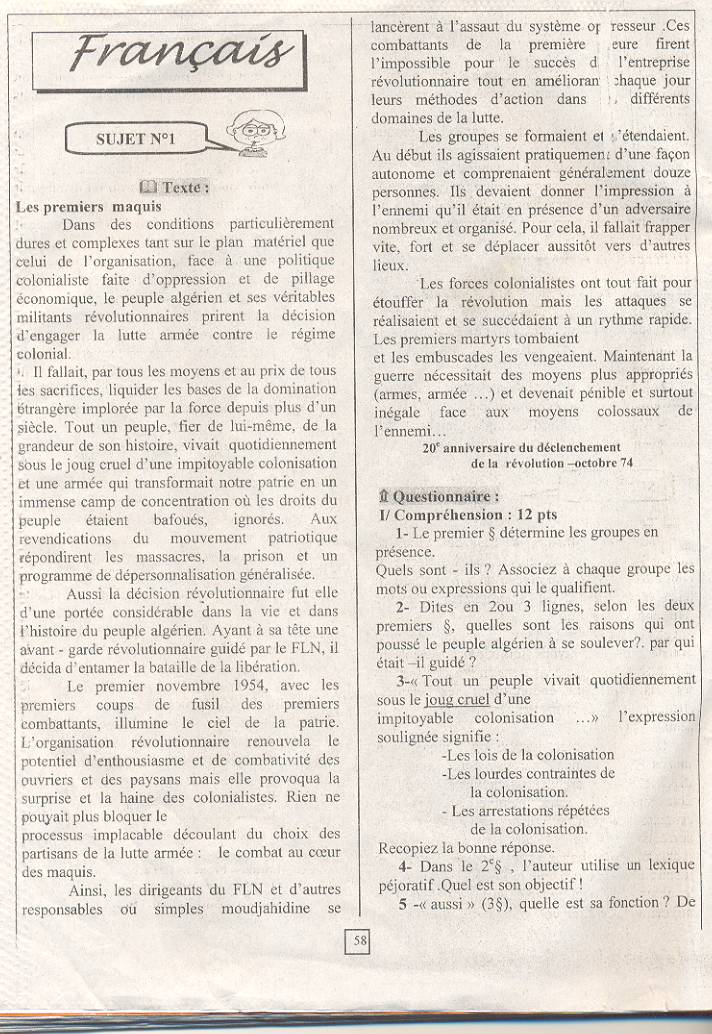 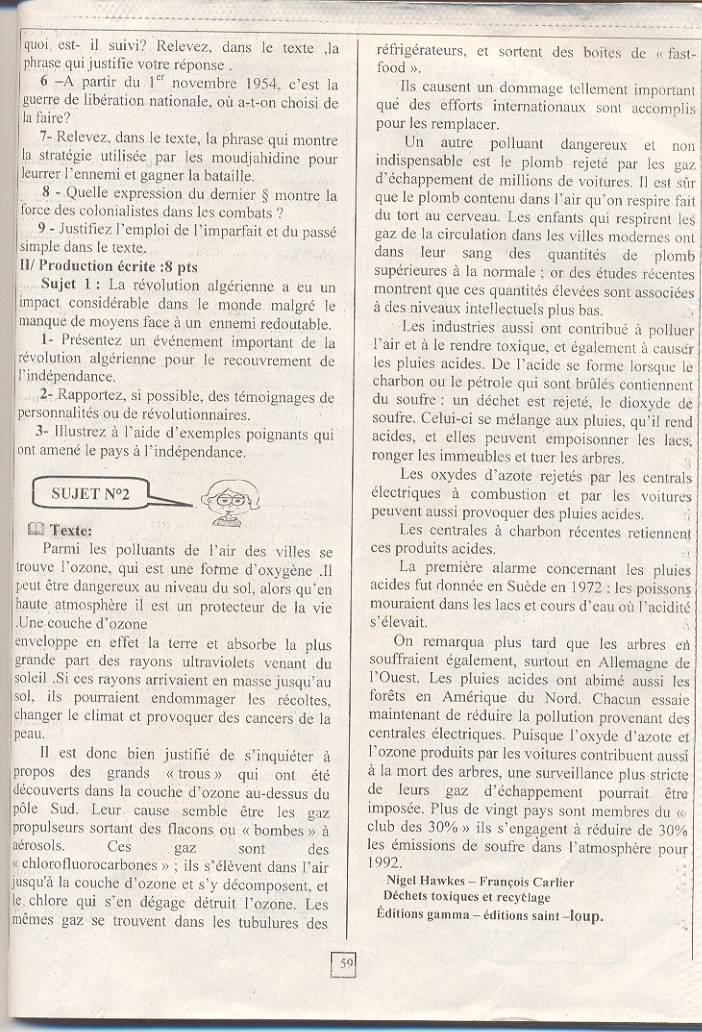 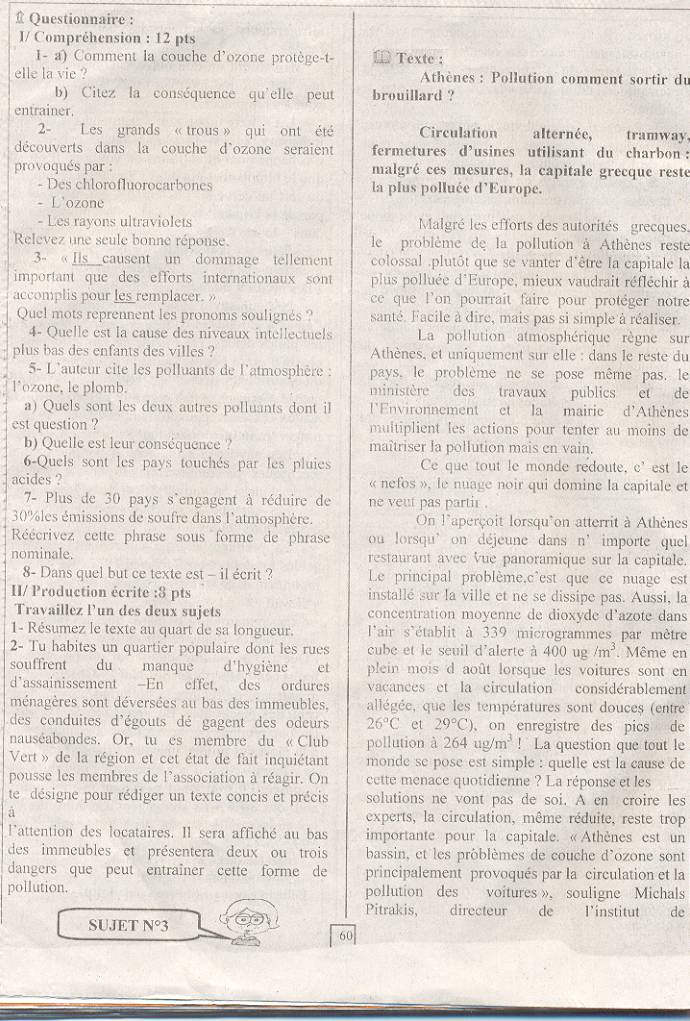 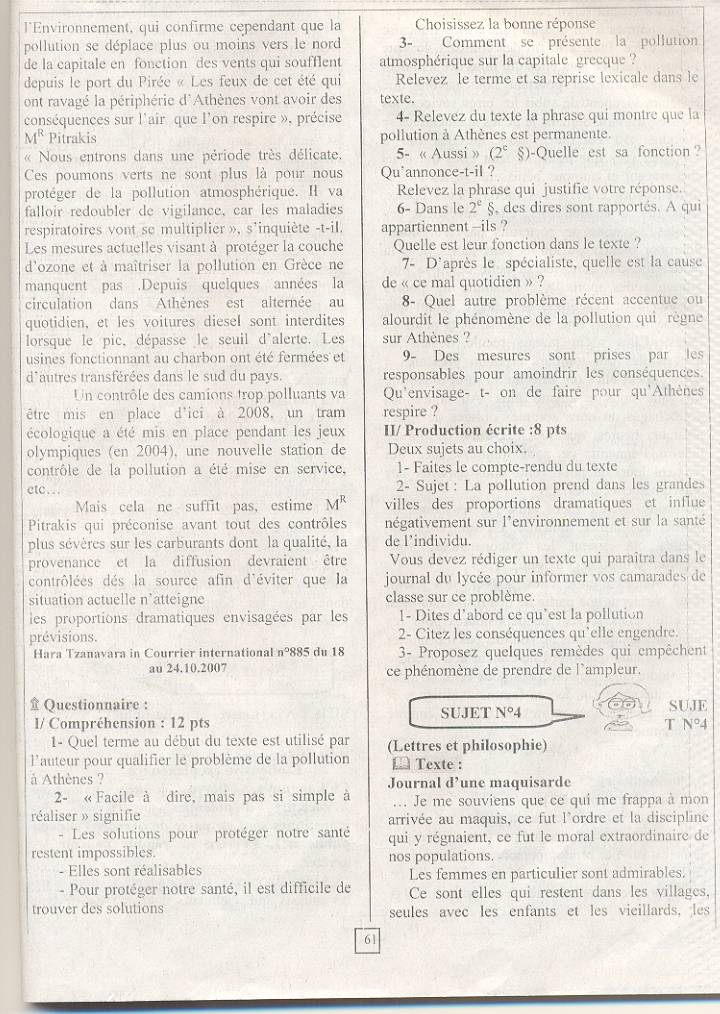 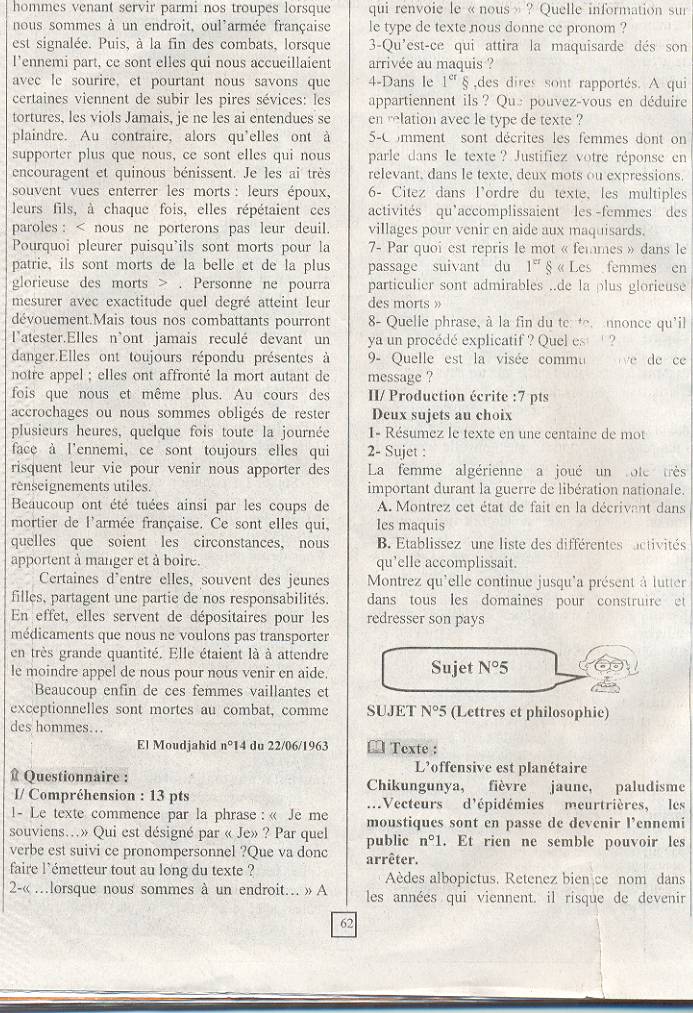 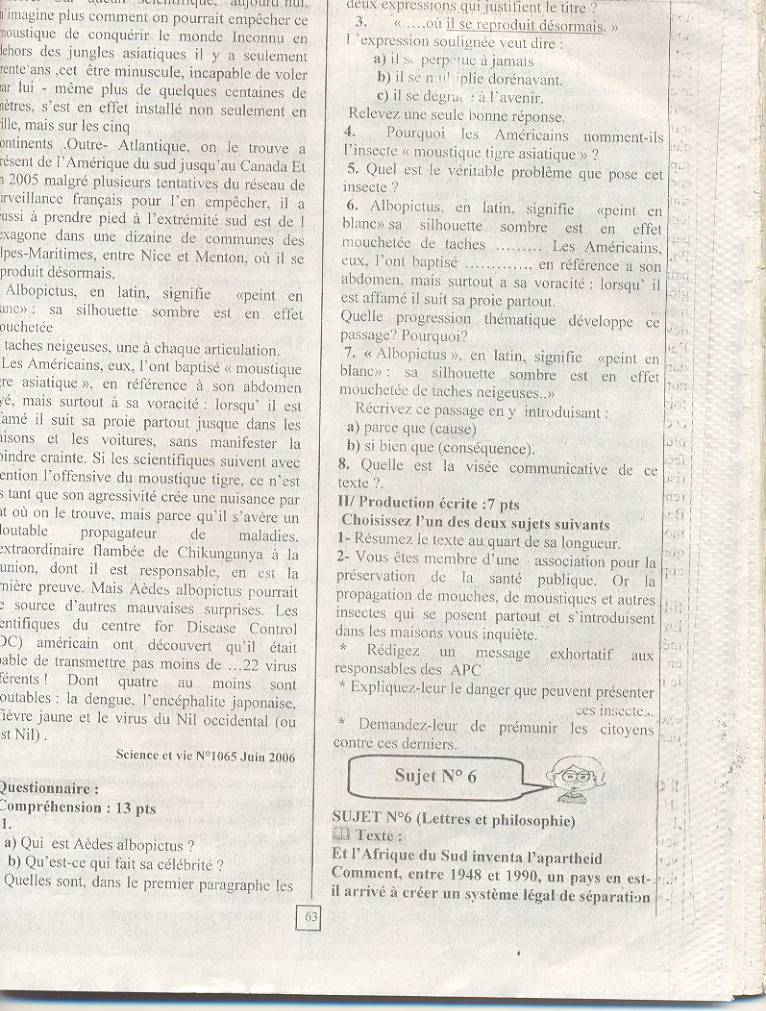 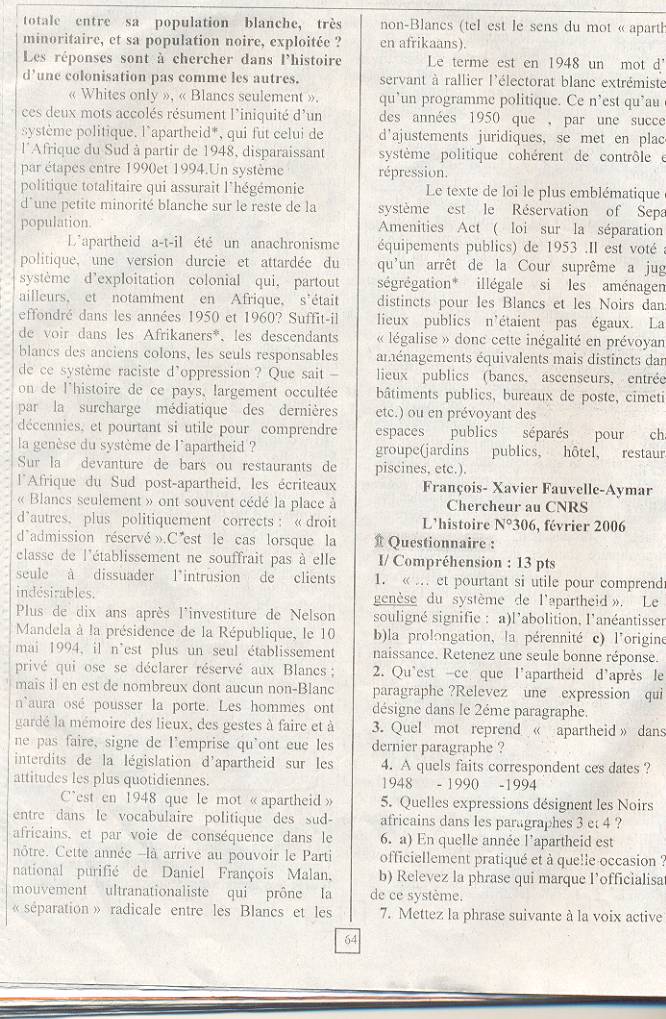 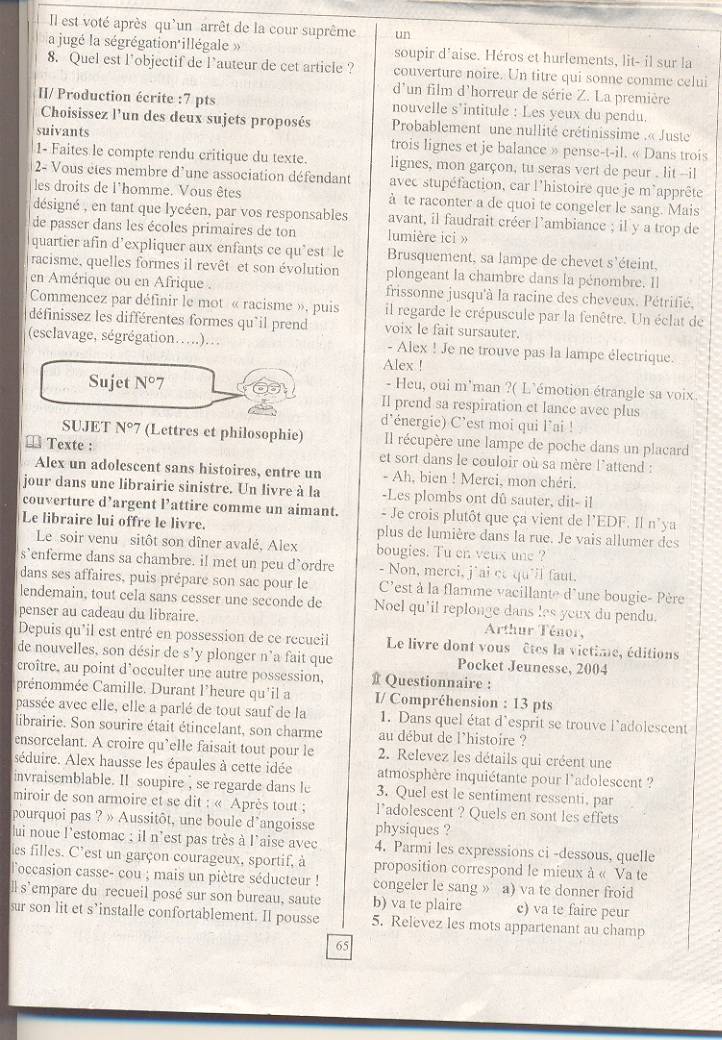 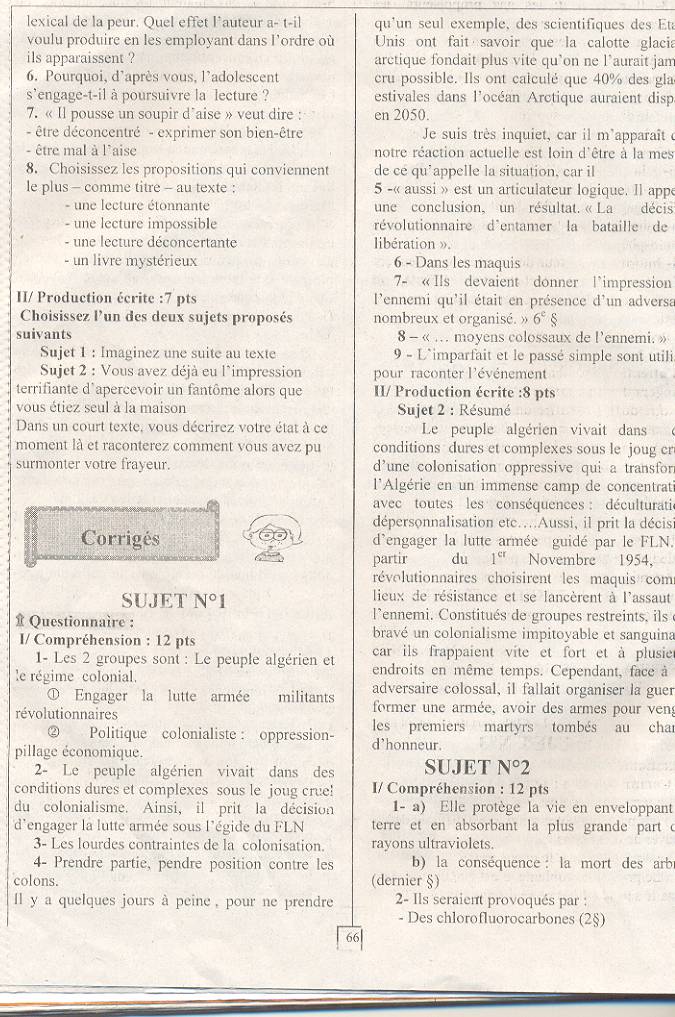 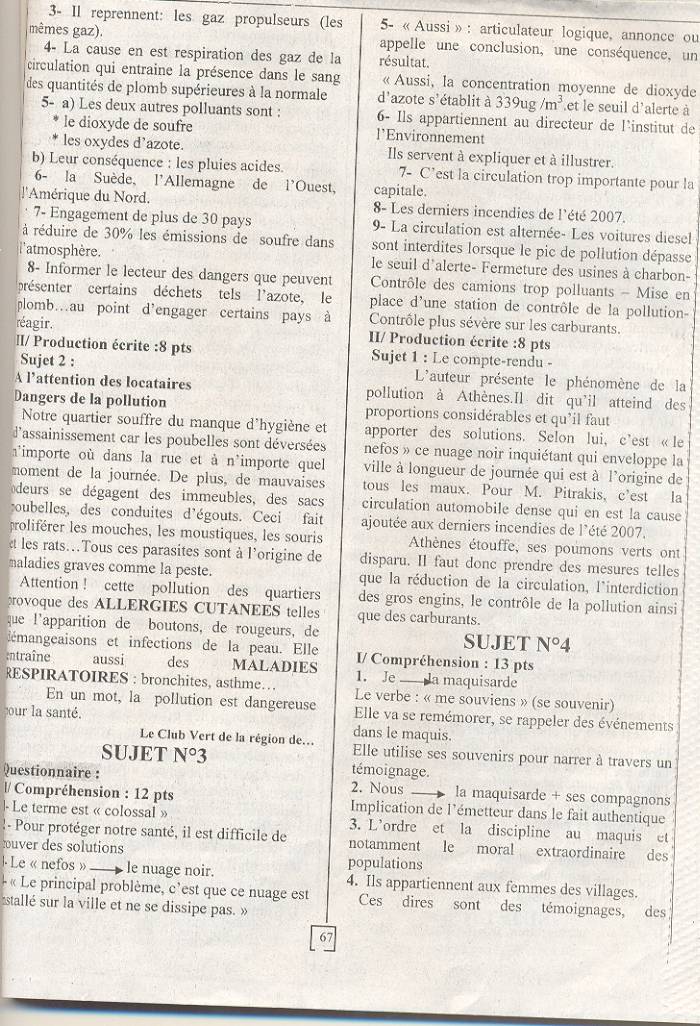 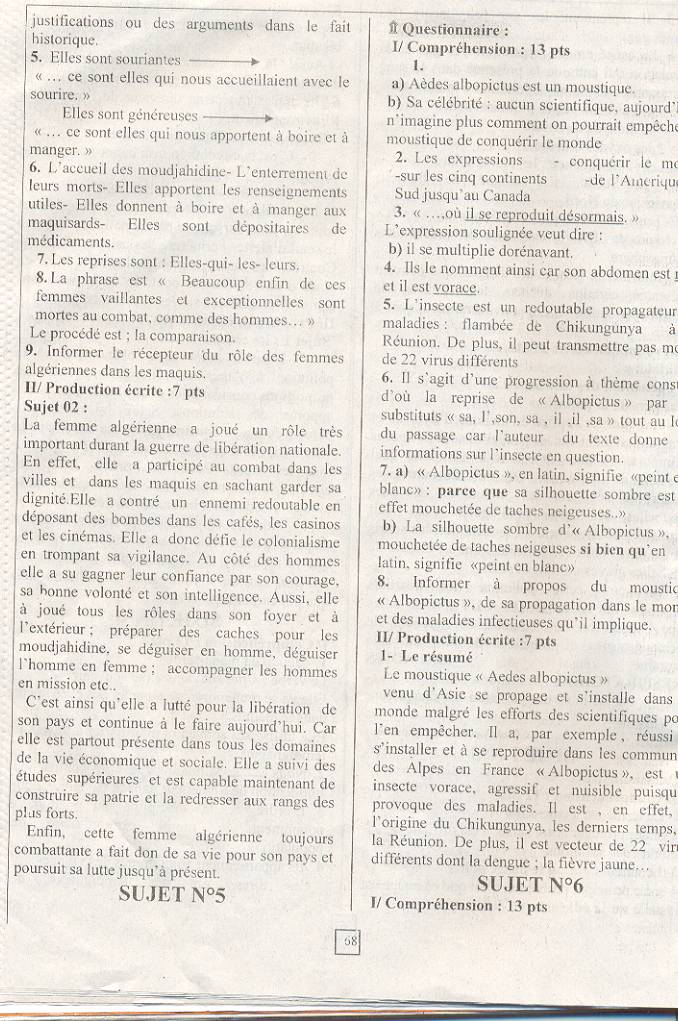 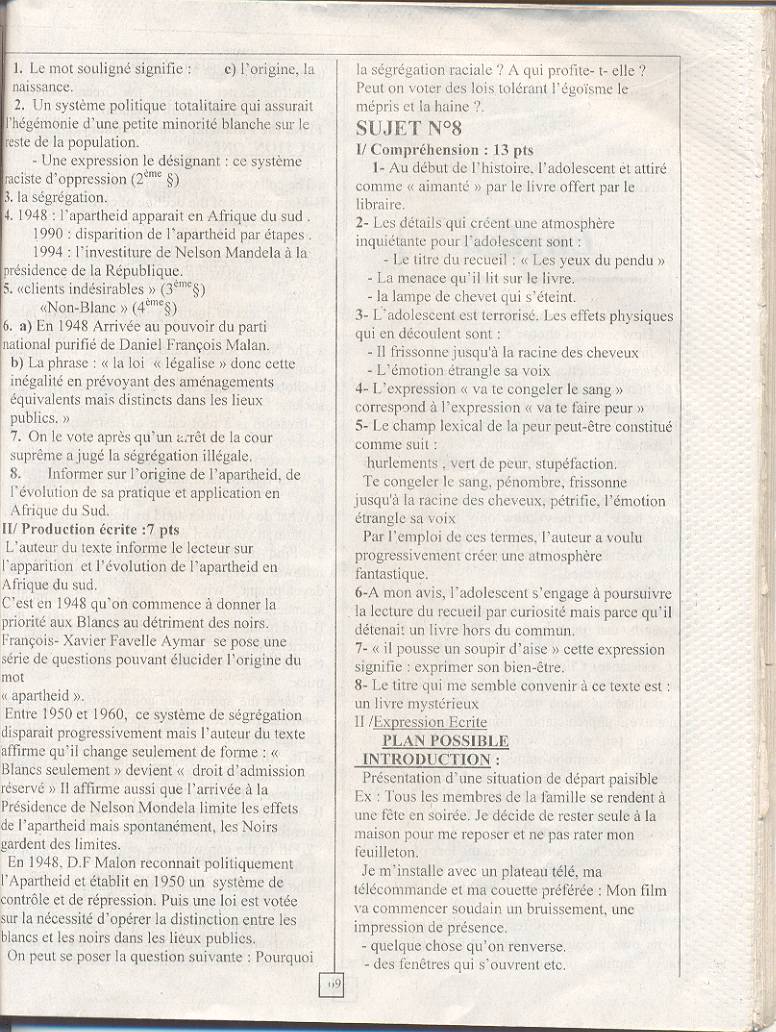 Les sentiments:        L’inquiétude -  la peur – la terreurLa conclusion:        Ce n’était que mon jeune frère qui rentrait et qui avait ramassé le ligne étendu